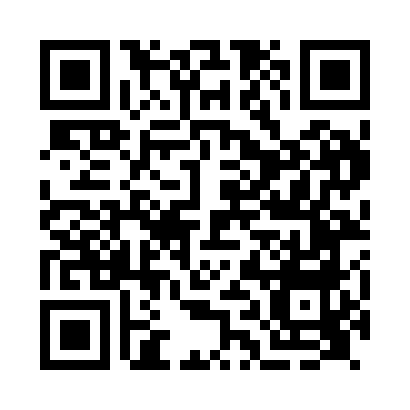 Prayer times for Garboldisham, Norfolk, UKMon 1 Jul 2024 - Wed 31 Jul 2024High Latitude Method: Angle Based RulePrayer Calculation Method: Islamic Society of North AmericaAsar Calculation Method: HanafiPrayer times provided by https://www.salahtimes.comDateDayFajrSunriseDhuhrAsrMaghribIsha1Mon2:494:391:006:389:2111:112Tue2:504:401:006:389:2111:113Wed2:504:401:016:389:2111:104Thu2:514:411:016:389:2011:105Fri2:514:421:016:389:1911:106Sat2:524:431:016:379:1911:107Sun2:524:441:016:379:1811:108Mon2:534:451:016:379:1711:099Tue2:544:461:026:379:1711:0910Wed2:544:471:026:369:1611:0911Thu2:554:481:026:369:1511:0812Fri2:554:491:026:359:1411:0813Sat2:564:501:026:359:1311:0714Sun2:574:521:026:349:1211:0715Mon2:574:531:026:349:1111:0716Tue2:584:541:026:339:1011:0617Wed2:594:551:026:339:0911:0518Thu2:594:571:036:329:0811:0519Fri3:004:581:036:329:0611:0420Sat3:014:591:036:319:0511:0421Sun3:025:011:036:309:0411:0322Mon3:025:021:036:299:0311:0223Tue3:035:041:036:299:0111:0224Wed3:045:051:036:289:0011:0125Thu3:045:071:036:278:5811:0026Fri3:055:081:036:268:5711:0027Sat3:065:101:036:258:5510:5928Sun3:075:111:036:248:5410:5829Mon3:075:131:036:238:5210:5730Tue3:085:141:036:228:5010:5631Wed3:095:161:036:218:4910:55